Supplementary Materials to 
A Bibliometric Review of Self-Compassion Research: Science Mapping the Literature, 1999 to 2020Table 1Complete list of keywords from the bibliometric co-occurrence analysis of the self-compassion literature, clustered by topic, ranked by PageRank centrality.Note: Occurrence refers to number of articles the keyword appears in. Cmp refers to graph component, Degree is the number of other keywords the focal keyword connects to, PR refers to PageRank centrality.Table 2 List of terms combined or removed from the list of possible keywords in bibliometric co-occurrence analysis.Table 3  Keywords with strongest bursts 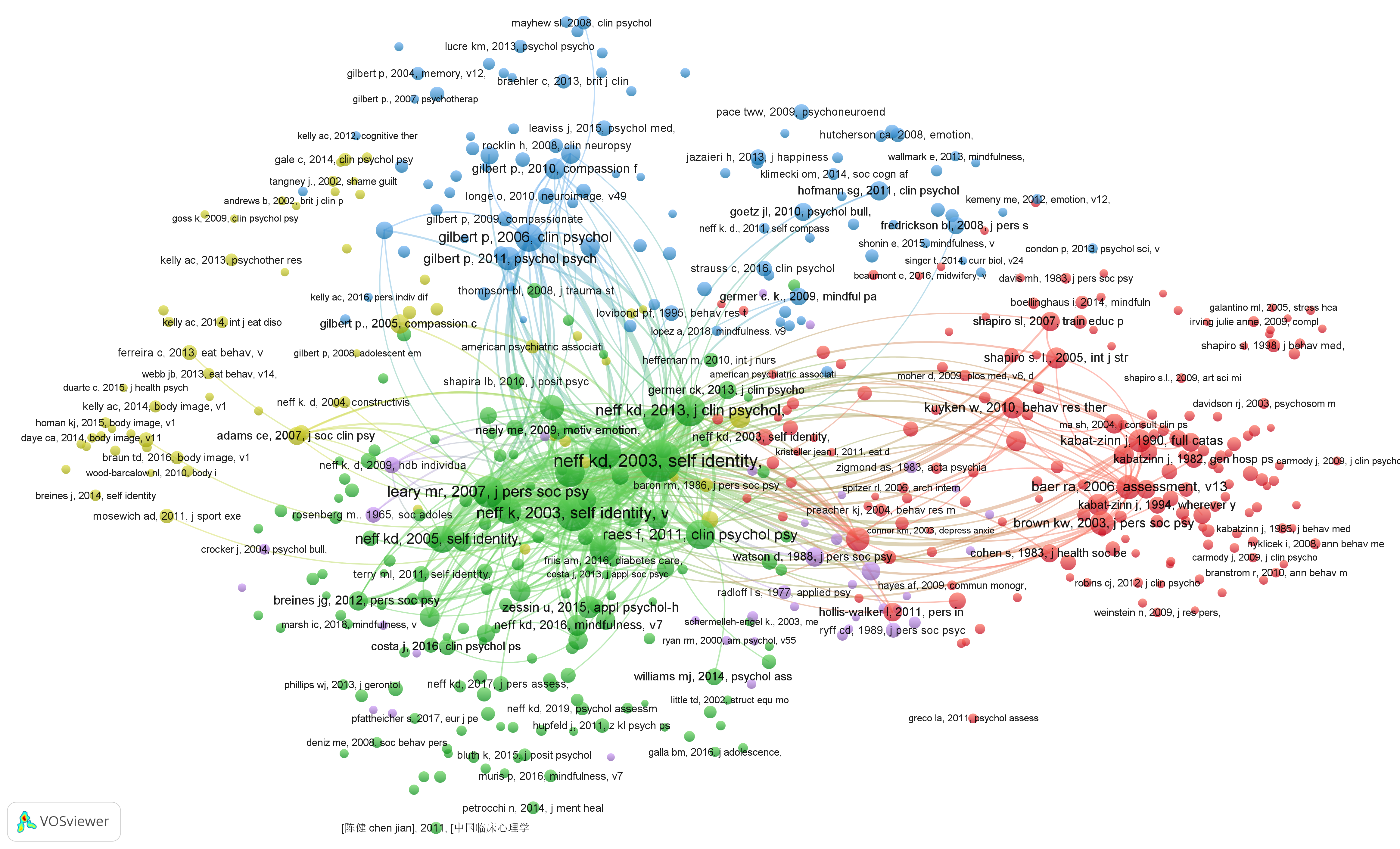 Figure 1. Co-citation graph. Note. Reference co-citation network graph for articles published on self-compassion, in the period from 1999 to 2020. A minimum of 50 Co-citations is set as the lower limit. The size of the circle shows the relative weighted degree centrality, the weight of lines indicates how often the articles are co-cited. The graph files are available at: https://osf.io/ku9rv/ 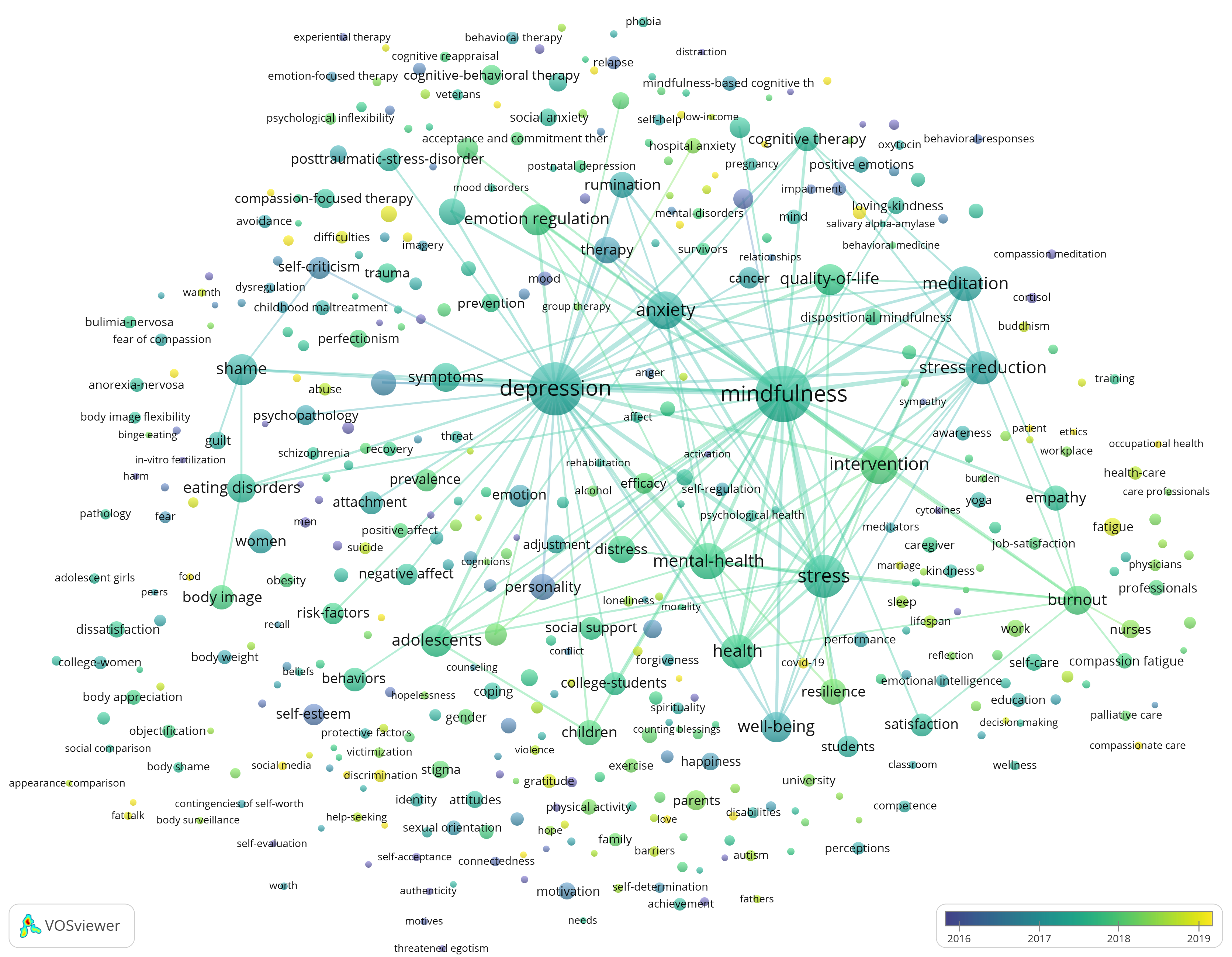 Figure 2. Network visualisation of the keyword co-occurrence analysis of literature on self-compassion, coloured by average year of publication for each keyword Figure 3. Number of published articles on self-compassionKeywordClusterCmpOccDegreePRCluster 1 (Red) Health and Well-BeingCluster 1 (Red) Health and Well-BeingCluster 1 (Red) Health and Well-BeingCluster 1 (Red) Health and Well-BeingComponent 1 AStress114353630.44Health112412980.24Resilience111262120.10Burnout111631840.06Satisfaction11921790.06Empathy111121640.06Students11761630.05Fatigue11491180.02Work11441020.02Self-Care11421050.02Nurses1155900.01Compassion Fatigue1135840.01Health-Care1123750.01Education1128690.01Professionals1135780.01Emotional Intelligence1122710.01University1122760.00Stress Management1119640.00Primary Care1114550.00Sensitivity1112480.00Communication1113530.00Job-Satisfaction1122630.00Medical-Students1114580.00Palliative Care1113500.00Physicians1118500.00Therapists1114510.00Workplace1113430.00Nursing1113470.00Secondary Traumatic Stress1117460.00Health-Care Professionals1118470.00Nursing Students1118440.00Covid-191112390.00Wellness1111370.00Medicine1110400.00Reflection119370.00Decision-Making116340.00Self-Coldness119370.00Perspective-Taking117290.00Compassion Satisfaction1110360.00Occupational Health116280.00Patient Satisfaction115300.00Emotional Exhaustion115250.00Behavioral Medicine115210.00Nursing Education117260.00Work-Life Balance119260.00Challenges116230.00Job Demands115190.00Compassionate Care117240.00Health Promotion117230.00Care Professionals116240.00Social-Workers115230.00Component 1 BWell-Being131862530.15Happiness13501300.03Positive Psychology13511310.03Life Satisfaction13331060.01Forgiveness1322750.01Lifespan1320770.01Kindness1324720.01Values1313540.00Meaning In Life135370.00Eudaimonia136300.00Positive Mental Health137310.00Compassion For Others136310.00Counting Blessings135260.00Activation135150.00Component 1 CMindfulness168224060.62Intervention163283230.30Stress Reduction162342770.19Meditation162512590.17Cognitive Therapy161091860.06Loving-Kindness Meditation16641540.04Dispositional Mindfulness16451330.03Loving-Kindness16461150.02Positive Emotions16391100.02Mindfulness-Based Stress Reduction16321000.01Awareness1630880.01Mind1630930.01Feasibility1625860.01Mindfulness Meditation1627930.01Attentional Bias1628860.01Yoga1634790.01Brain1614560.00Buddhism1613530.00School1611510.00Oxytocin1611470.00Neuroendocrine1613410.00Altruism1611430.00Training1612440.00Meditators1613520.00Cortisol1612440.00Behavioral-Responses1611410.00Marriage168360.00Compassion Meditation1610410.00Relationship Satisfaction169380.00Prosocial Behavior168300.00Teachers1612400.00Ethics165280.00Executive Function166320.00Subjective Happiness168360.00Prefrontal Cortex165250.00Treatment Outcome165320.00Sympathy165270.00Relationships166250.00Attention Awareness Scale165250.00Salivary Alpha-Amylase165210.00Low-Income165240.00Other ComponentsPrejudice126290.00Morality145190.00Conflict156320.00Supervision156320.00Quality-Of-Life171972700.18Pain17711480.05Glycemic Control178230.00Mental-Health182773090.27Dementia1811370.00Mindfulness-Based Interventions111261040.01Performance11130920.01Sleep11122770.01Competence11117580.00Insomnia1117370.00Classroom1118320.00Intelligence1117330.00Heart Rate Variability11231930.01Inflammation1126260.00Cytokines1126250.00Cluster 2 (Green) Clinical OutcomesCluster 2 (Green) Clinical OutcomesCluster 2 (Green) Clinical OutcomesCluster 2 (Green) Clinical OutcomesComponent 2 AShame251922500.16Therapy251322250.12Attachment25932030.10Emotion25821950.08Criticism251151980.08Self-Criticism25821520.04Psychopathology25631510.04Guilt25471250.03Compassion-Focused Therapy25581330.02Psychotherapy25551250.02Recovery25261000.01Borderline Personality-Disorder2522710.01Fear Of Compassion2520740.01Schizophrenia2520660.00Personality-Disorder2513500.00Psychosis2515540.00Anger2511500.00Imagery2512490.00Self-Compassion Scale2523530.00Social Safeness2513460.00Treatment2511540.00Dialectical Behavior-Therapy2512530.00Emotion-Focused Therapy2512380.00Alexithymia2510380.00Fears Of Compassion259380.00Social Rank257330.00Warmth257370.00Negative Emotions255350.00Schemas257360.00Metacognition256300.00Self-Reassurance258320.00Caregiving257260.00Working Models257320.00Social Cognition257240.00Experiential Therapy257230.00Recall255250.00Persecutory Delusions257210.00Paranoia255190.00Compassionate Mind Training257260.00Component 2bDepression297354090.65Anxiety293143260.31Symptoms291562500.14Rumination291242180.10Perfectionism29491100.02Anxiety Disorders29451130.02Avoidance2925920.01Hospital Anxiety2934880.01Mindfulness-Based Cognitive Therapy2931750.00Vulnerability2916550.00Relapse2923650.00Worry2914530.00Pregnancy2920610.00Impairment2911520.00Postnatal Depression2920540.00Self-Help2916560.00Repetitive Negative Thinking296340.00Dependency2910380.00Bipolar Disorder299370.00Cognitive Vulnerability297340.00Epidemiology296300.00Childbirth299390.00Distraction295270.00Psoriasis298220.00Cognitive Reactivity296180.00Component 2cEmotion Regulation2101952700.17Acceptance Model2101312160.09Commitment Therapy210741650.04Cognitive-Behavioral Therapy210621380.03Social Anxiety210481170.02Experiential Avoidance210451220.02Individual-Differences210321120.02Psychological Flexibility210391150.01Mood210271050.01Difficulties21021790.01Behavioral Therapy21020700.01Acceptance And Commitment Therapy21024700.00Coping Strategies21010570.00Affect21016650.00Regulation Strategies21011560.00Psychological Inflexibility21018610.00Cognitive Reappraisal21012530.00Suppression21010470.00Phobia21014470.00Reappraisal2106440.00Help2107340.00Cognitive Fusion2106350.00Psychological Treatments2107360.00Obsessive-Compulsive Disorder2107310.00Alliance2106270.00Component 2 DPersonality231232130.10Cultural Factor2324790.01Neuroticism2319540.00Love238370.00Thought Suppression235330.00Cognitions235270.00Flourishing235300.00Common Humanity235260.00Posttraumatic-Stress-Disorder24931610.04Trauma24591380.03Childhood Maltreatment24301000.01Substance Use2425900.01Abuse2421760.01Severity2420760.01Dysregulation2413630.00Maltreatment2412540.00Sexual Assault2417540.00Comorbidity2410460.00Domestic Violence2410490.00Veterans2416470.00Media Exposure249420.00Military248300.00Regulation Difficulties245350.00Moral Injury245250.00Addiction246220.00Other ComponentsFunctional Connectivity266290.00Relapse Prevention267360.00Multiple Sclerosis275190.00Alcohol21115630.00Athletes2115220.00Threat21217540.00Reactivity2126300.00Group Therapy2126240.00Cluster 3 (Blue) Self-PerceptionCluster 3 (Blue) Self-PerceptionCluster 3 (Blue) Self-PerceptionCluster 3 (Blue) Self-PerceptionComponent 3 ABehaviors321012230.12Eating Disorders321572260.11Women321091940.07Negative Affect32781840.07Body Image321061740.06Attitudes32441380.04Gender32351140.02Young-Adults3228970.01Dissatisfaction3241950.01Body Weight3228930.01Positive Affect32311000.01Obesity3228810.01Objectification3224740.01Anorexia-Nervosa3226760.01Body Appreciation3230740.01Body Dissatisfaction3219710.01Consciousness3213620.01College-Women3223680.00Body Shame3214610.00Body Image Flexibility3219690.00Positive Body Image3214520.00Bulimia-Nervosa3222610.00Internalization3220620.00Pathology3213550.00Adolescent Girls3214550.00Worth326360.00Social Media329400.00Weight Loss3212400.00Fat Talk327340.00Eating Behavior329380.00Overweight329350.00Intuitive Eating3210370.00Contingencies Of Self-Worth327320.00Social Comparison327280.00Bias327340.00Body Surveillance326320.00Dieting325310.00Self-Objectification327340.00Memories326330.00Disturbances325300.00Mindful Eating329320.00Food326280.00Weight Bias325280.00Mass-Media325270.00Emotional Eating325270.00Consumption325240.00Peers325270.00Appearance Comparison325240.00Ostracism325210.00Binge Eating325300.00Component 3 BSelf-Esteem33771830.09College-Students33921860.07Aggression3325980.02Self-Kindness3318820.01Self-Determination3313570.00Social Connectedness3312480.00Narcissism3312480.00Connectedness3311530.00Violence3310420.00Stability338390.00Motives336350.00Self-Acceptance337340.00Threatened Egotism335270.00Self-Control337250.00Needs335310.00Authenticity336280.00Self-Evaluation335250.00Failure335240.00Self-Attitudes335210.00Component 3 CAdolescents341982750.21Prevalence34811920.07Sex Difference34831790.07Risk-Factors34791790.06Suicidal Ideation3416640.00Victimization3412510.00Distress Tolerance3410400.00Peer Victimization3412480.00Self-Forgiveness349320.00Mood Disorders347410.00Impulsivity347310.00Internalizing Symptoms347400.00Self-Injury348350.00Socioeconomic-Status346260.00Thoughts347340.00Injury346280.00Stressful Life Events345280.00Emotional Reactivity345220.00Harm345240.00Component 3 DEfficacy311721600.04Motivation311421160.03Physical Activity31133950.01Exercise31129900.01Sport31129800.01Achievement31120660.00Barriers31114630.00Beliefs3118420.00Improvement3118360.00Procrastination3118290.00University Students3117320.00Achievement Goals3116210.00Other ComponentsAutonomy319340.00Self-Reflection315260.00Fear3518730.01Pride358410.00Growth355310.00Evolution355250.00Appraisal356220.00Self-Efficacy3722830.01Discrimination3820740.01Services387390.00Help-Seeking3810380.00Masculinity385260.00Prevention39551350.03Expressive Writing3106270.00Cluster 4 (Yellow) Somatic Illnesses And Coping Cluster 4 (Yellow) Somatic Illnesses And Coping Cluster 4 (Yellow) Somatic Illnesses And Coping Cluster 4 (Yellow) Somatic Illnesses And Coping Component 4 ADistress471392400.14Cancer47761520.04Adjustment47521410.03Coping47431360.02Adherence4723720.01Survivors4721740.01Posttraumatic Growth4718740.01Illness4719710.00Hiv4717550.00Diagnosis4712480.00Disease4711450.00Men4712500.00Couples478410.00Arthritis477390.00Responsibility475260.00Chronic Illness477350.00Infertility4710400.00Fibromyalgia477360.00Breast475290.00Rehabilitation478320.00Death477250.00Psychosocial475290.00Medication Adherence475190.00Sense Of Coherence475290.00Grief476210.00Knowledge476190.00In-Vitro Fertilization475220.00Component 4 BSocial Support48912000.07Stigma48491420.03Parents48631380.03Identity4825860.01Family4823870.01Caregiver4834940.01Sexual Orientation4831950.01Mental-Disorders4824740.01Psychological Health4819800.01Physical Health4816720.01Disabilities4816610.00Intellectual Disability4815580.00Hope4810460.00Autism4816490.00Mindful Parenting4812380.00Self-Stigma489380.00Burden487300.00Fathers488320.00Behavior Problems488360.00Patient486270.00Parenting Stress485280.00Minority Stress485230.00Component 4 CGratitude4328840.01Optimism4315700.00Adaptation4312550.00Loneliness4314500.00Adulthood4310460.00Mortality435260.00Self-Concept435240.00Children441162090.10Suicide4417810.01Spirituality4418670.01Protective Factors4414690.00Transition4411490.00Life Events448430.00Counseling445320.00Hopelessness447370.00Bereavement447270.00Religion446260.00Adverse Childhood Experiences446370.00Other ComponentsPerceptions4121750.01Support45431410.04Experience45381310.03Psychological Symptoms496330.00Disclosure4108510.00Strategies411341210.02Self-Regulation41123860.01Health Behavior41112560.00Engagement41112550.00Self-Management4115240.00KeywordReplaced ByReasonAcademic-AchievementAchievementAggregationChinese AdolescentsAdolescentsAggregationEarly AdolescentsAdolescentsAggregationYouthAdolescentsAggregationEmerging AdulthoodAdulthoodAggregationDiet CommercialsAdvertisementsAggregationFashion Magazine AdvertisementsAdvertisementsAggregationMagazine AdvertisementsAdvertisementsAggregationDecreases AggressionAggressionAggregationAlcohol-UseAlcoholAggregationFocused AnxietyAnxietyAggregationGeneralized Anxiety DisorderAnxiety DisordersAggregationRheumatoid-ArthritisArthritisAggregationAdult AttachmentAttachmentAggregationAttachment SecurityAttachmentAggregationAutism Spectrum DisorderAutismAggregationBehavioral TreatmentBehavioral TherapyAggregationAfrican AmericanBlackAggregationBody Appreciation Scale-2Body AppreciationAggregationState Body AppreciationBody AppreciationAggregationFlexibilityBody Image FlexibilityAggregationSizeBody SizeAggregationBulimic SymptomatologyBulimia-NervosaAggregationPhysician BurnoutBurnoutAggregationBreast CancerCancerAggregationCancer-PatientsCancerAggregationOncologyCancerAggregationSkin CancerCancerAggregationFamily CaregiversCaregiverAggregationPreadolescentChildrenAggregationPreschool ChildrenChildrenAggregationPreschool-ChildrenChildrenAggregationYoung-ChildrenChildrenAggregationCognitive Processing TherapyCognitive TherapyAggregationSelf-WorthContingencies Of Self-WorthAggregationStress And CopingCopingAggregationCross-CulturalCultural FactorAggregationCultural-DifferencesCultural FactorAggregationDepression ScaleDepressionAggregationDepressive SymptomatologyDepressionAggregationDepressive SymptomsDepressionAggregationMajor DepressionDepressionAggregationMajor Depressive DisorderDepressionAggregationRecurrent DepressionDepressionAggregationDifficulties In Emotion RegulationDifficultiesAggregationDevelopmental-DisabilitiesDisabilitiesAggregationPerceived DiscriminationDiscriminationAggregationEmotional DistressDistressAggregationBarbieDollsAggregationEating Disorder Examination QuestionnaireEating DisordersAggregationEmotion Regulation DifficultiesEmotion RegulationAggregationEmotion Regulation StrategyEmotion RegulationAggregationFear Of Self-CompassionFear Of CompassionAggregationFeminist BeliefsFeminismAggregationYoung GirlsGirlAggregationHiv/AidsHivAggregationImitationImitative BehaviorAggregationIdeal InternalizationInternalizationAggregationThin-Ideal InternalizationInternalizationAggregationInteroceptive AwarenessInteroceptionAggregationOnline InterventionInterventionAggregationOlder AdultsLifespanAggregationAgedLife-SpanAggregationMiddle-Aged WomenLife-SpanAggregationFashion MagazinesMagazinesAggregationIdealized Media ImagesMedia ImagesAggregationTelevised ImagesMedia ImagesAggregationMeditation PracticeMeditationAggregationMale Body ImageMenAggregationPsychiatric-DisordersMental DisordersAggregationMental-IllnessMental-DisordersAggregationMental-Health ContinuumMental-HealthAggregationFacet Mindfulness QuestionnaireMindfulnessAggregationInterpersonal MindfulnessMindfulnessAggregationTrait MindfulnessMindfulnessAggregationWomens MoodMoodAggregationIntrinsic MotivationMotivationAggregationRegistered NursesNursesAggregationObese MenObesityAggregationObese-PatientsObesityAggregationObjectification TheoryObjectificationAggregationBack-PainPainAggregationChronic PainPainAggregationLow-Back-PainPainAggregationMotherParentsAggregationMothersParentsAggregationMothersParentsAggregationParentingParentsAggregationClinical PerfectionismPerfectionismAggregationMaladaptive PerfectionismPerfectionismAggregationBig 5PersonalityAggregationBig FivePersonalityAggregationFemale AttractivenessPhysical AttractivenessAggregationTo-Hip RatioPhysical AttractivenessAggregationWaist-To-Hip RatioPhysical AttractivenessAggregationPostpartum DepressionPostnatal DepressionAggregationPtsd Symptom SeverityPosttraumatic-Stress-DisorderAggregationPtsd SymptomsPosttraumatic-Stress-DisorderAggregationHealth-Related Quality Of LifeQuality-Of-LifeAggregationConnor-Davidson ResilienceResilienceAggregationPsychological ResilienceResilienceAggregationEarly Maladaptive SchemasSchemasAggregationSelf-Determination TheorySelf-DeterminationAggregationSexual-AbuseSexual AssaultAggregationGaySexual OrientationAggregationGay MenSexual OrientationAggregationHeterosexual WomenSexual OrientationAggregationHomosexualitySexual OrientationAggregationExternal ShameShameAggregationShame MeasuresShameAggregationSleep QualitySleepAggregationSocial Anxiety DisorderSocial AnxietyAggregationAppearance-Related Social ComparisonSocial ComparisonAggregationSocial Comparison TheorySocial ComparisonAggregationFacebookSocial MediaAggregationFacebook UsageSocial MediaAggregationInstagramSocial MediaAggregationSocial NetworkSocial MediaAggregationSocial NetworkingSocial MediaAggregationSocial Networking SitesSocial MediaAggregationAppearance AnxietySocial Physique AnxietyAggregationSport ParticipationSportAggregationAffiliate StigmaStigmaAggregationInternalized StigmaStigmaAggregationStigmatizationStigmaAggregationWeight StigmaStigmaAggregationPerceived StressStressAggregationPsychological StressStressAggregationPsychosocial StressStressAggregationReducing StressStressAggregationStress, PsychologicalStressAggregationStress Reduction InterventionStress ReductionAggregationStress Reduction MbsrStress ReductionAggregationStress Reduction ProgramStress ReductionAggregationSubstance Use DisordersSubstance UseAggregationUse DisordersSubstance UseAggregationSuicide IdeationSuicidal IdeationAggregationSymptom SeveritySymptomsAggregationPsychotherapistsTherapistsAggregationEmotional Well-BeingWell-BeingAggregationPsychological Well-BeingWell-BeingAggregationSubjective Well-BeingWell-BeingAggregationWhite WomenWhiteAggregationYoung WomenWomenAggregationYoung-WomenWomenAggregationYoung-WomenWomenAggregationMale Body ImageAggregationMale Body ImageAggregationMale Body-ImageAggregationMen's Body ImageAggregationAgeAmbiguousAppreciationAmbiguousBufferAmbiguousCoherenceAmbiguousComplementaryAmbiguousComponentsAmbiguousConsequencesAmbiguousDeterminantsAmbiguousDimensionsAmbiguousDriveAmbiguousEffectivenessAmbiguousEnhancementAmbiguousEnvironmentsAmbiguousEsteemAmbiguousEsteem ScaleAmbiguousEventsAmbiguousExplicitAmbiguousFacetsAmbiguousFeaturesAmbiguousFeedbackAmbiguousFitAmbiguousFocused TherapyAmbiguousFormsAmbiguousFoundationsAmbiguousFrequencyAmbiguousIdeationAmbiguousImageAmbiguousImagesAmbiguousInnate ImmuneAmbiguousInsightAmbiguousLifeAmbiguousMaintenanceAmbiguousManagementAmbiguousNeedAmbiguousNervosaAmbiguousOneselfAmbiguousOthersAmbiguousPerspectiveAmbiguousPerspectivesAmbiguousPostpartumAmbiguousProgramAmbiguousProgramsAmbiguousProtect WomenAmbiguousReasonsAmbiguousRecognitionAmbiguousReductionAmbiguousSeekingAmbiguousSelfAmbiguousSenseAmbiguousSituationsAmbiguousSpectrum DisorderAmbiguousStress-DisorderAmbiguousStyleAmbiguousStylesAmbiguousSystemAmbiguousYoungAmbiguousAmericanCountryArgentinaCountryAustraliaCountryAustralianCountryBelgiumCountryBrazilCountryBritainCountryBritish CitizenCountryCanadaCountryChinaCountryChineseCountryFijiCountryFranceCountryHong-KongCountryIranCountryIraqCountryJapaneseCountryMalaysiaCountryMidwestern United StatesCountryPolandCountryRomaniaCountryUnited-StatesCountryUs AdultsCountryUs IraqCountryAdultGenericAdultsGenericArticleGenericBenefitsGenericBodiesGenericBodyGenericCareGenericComputer ProgramGenericContextGenericCriteriaGenericDisorderGenericExperiencesGenericExplorationGenericFrameworkGenericFutureGenericFuture-DirectionsGenericImplicitGenericIncreasesGenericIndividualsGenericInitial ExaminationGenericInternetGenericIssuesGenericOf-LifeGenericOutcomesGenericPeopleGenericPopulationGenericPotential ImplicationsGenericPredicting ChangesGenericPsychologyGenericPublicationGenericPursuitGenericResponsesGenericRolesGenericSelf&#8208GenericStrategyGenericSymptomatologyGenericWellGenericWomens BodyGenericWordsGenericAmazons Mechanical TurkMethodAnxiety Stress ScalesMethodAppearance QuestionnaireMethodAssessmentMethodAssociationMethodAssociationsMethodBifactor ModelsMethodClinical-TrialsMethodCommunityMethodCommunity SampleMethodConfirmatory Factor AnalysisMethodConfirmatory Factor-AnalysisMethodConstructMethodConstruct ValidityMethodConstruct-ValidityMethodContent AnalysisMethodControlled-TrialMethodConvergent ValidityMethodDifferential Item FunctioningMethodDimensionalityMethodDsm-IvMethodEcological Momentary AssessmentMethodEcological Momentary Assessment (Ema)MethodExperience SamplingMethodExperimentMethodExploratory Factor AnalysisMethodExploratory Factor-AnalysisMethodEye TrackingMethodEye-TrackingMethodFactor AnalysisMethodFactor StructureMethodFit IndexesMethodFmriMethodFocus GroupsMethodFollow-UpMethodGerman VersionMethodGoodness-Of-FitMethodGrounded TheoryMethodGroup InterventionMethodImpactMethodImplementationMethodIndexesMethodInitial ValidationMethodInternal ConsistencyMethodInterpretative Phenomenological AnalysisMethodInterviewMethodInvarianceMethodInventoryMethodItem RefinementMethodLongitudinalMethodLongitudinal StudyMethodMeasurementMethodMeasurement InvarianceMethodMechanical TurkMethodMechanismsMethodMediating RoleMethodMediationMethodMediation AnalysisMethodMediatorMethodMediatorsMethodMeta AnalysisMethodMetaanalysisMethodMeta-AnalysisMethodMethodologyMethodMixed MethodsMethodMixed-MethodsMethodModelMethodModelsMethodModerating RoleMethodModerationMethodModeratorMethodMultidimensional ScaleMethodMultiple Regression AnalysisMethodNeuroscienceMethodNormative DataMethodNumberMethodOf-Fit IndexesMethodOnlineMethodPanasMethodParticipationMethodPath AnalysisMethodPhenomenologyMethodPhq-9MethodPilotMethodPopulation-Based SurveyMethodPortuguese VersionMethodPowerMethodPredictorMethodPredictorsMethodProject IMethodProspective StudiesMethodProspective StudyMethodPsychometric EvaluationMethodPsychometric PropertiesMethodPsychometricsMethodPsychometryMethodPublication BiasMethodQualitativeMethodQualitative AnalysisMethodQualitative ResearchMethodQualitative StudyMethodQualityMethodQuestionnaireMethodQuestionnairesMethodRandomized Controlled TrialMethodRandomized Controlled-TrialMethodRandomized-Controlled-TrialMethodRating-ScaleMethodRctMethodRegressionMethodReliabilityMethodReplicationMethodReviewMethodSampleMethodSample-SizeMethodScaleMethodScale DevelopmentMethodScale TranslationMethodScalesMethodSelf-ReportMethodSelf-Report QuestionnaireMethodSemMethodShort-FormMethodSpanish VersionMethodStandardsMethodStateMethodStatesMethodStructural Equation ModelingMethodStructural Equation ModellingMethodSystematic ReviewMethodTest AdaptationMethodTest AdaptationMethodThematic AnalysisMethodTransdiagnosticMethodTranslationMethodTrialMethodValidationMethodValidityMethodVersionMethodVersionsMethodAdolescentAdolescentsPluralAnxiety DisorderAnxiety DisordersPluralAppearance ComparisonsAppearance ComparisonPluralAsian AmericansAsian AmericanPluralAthleteAthletesPluralAttentional BiasesAttentional BiasPluralBehaviorBehaviorsPluralBurnBurnsPluralCaregiversCaregiverPluralChildChildrenPluralCognitionCognitionsPluralCollege StudentsCollege-StudentsPluralDefense MechanismsDefense MechanismPluralDisabilityDisabilitiesPluralDisabled PersonDisabled PersonsPluralEating BehaviorsEating BehaviorPluralEating DisturbanceEating DisordersPluralEating DisturbancesEating DisordersPluralEmotionsEmotionPluralEthnic GroupsEthnic GroupPluralEthnic DifferencesEthnic-DifferencesPluralEye MovementsEye MovementPluralFamiliesFamilyPluralFriendsFriendPluralGender-RoleGender RolesPluralGirlsGirlPluralHealth BehaviorsHealth BehaviorPluralBody IdealIdealsPluralIdealIdealsPluralIntellectual DisabilitiesIntellectual DisabilityPluralInterventionsInterventionPluralMedia InfluenceMedia InfluencesPluralMalesMenPluralMental DiseaseMental DisordersPluralNeedNeedsPluralNurseNursesPluralParental InfluencesParental InfluencePluralParentParentsPluralPeerPeersPluralRegulation StrategyRegulation StrategiesPluralRisk FactorsRisk-FactorsPluralRisk-FactorRisk-FactorsPluralSpousesRomantic RelationshipsPluralSchoolsSchoolPluralSchool Health ServiceSchool Health ServicesPluralSex DifferencesSex DifferencePluralSex-DifferencesSex DifferencePluralSocial ComparisonsSocial ComparisonPluralSociocultural FactorsSociocultural InfluencesPluralSociocultural InfluenceSociocultural InfluencesPluralSportsSportPluralStudentStudentsPluralVisible DifferencesVisible DifferencePluralVisual AttentionVisual-AttentionPluralWeight ConcernWeight ConcernsPluralFemalesWomenPluralWomensWomenPluralYoung AdultYoung-AdultsPluralYoung AdultsYoung-AdultsPluralCompassionSearch TermSelf CompassionSearch TermSelf-CompassionSearch TermAcceptanceAcceptance ModelSpellingAnorexia NervosaAnorexia-NervosaSpellingScale-2 Item RefinementBody AppreciationSpellingBody-Image FlexibilityBody Image FlexibilitySpellingBody-WeightBody WeightSpellingBody Image ConcernsBody-Image ConcernsSpellingBody Image DisturbanceBody-Image DisturbanceSpellingBody Image InvestmentBody-Image InvestmentSpellingBorderline Personality DisorderBorderline Personality-DisorderSpellingBulimia NervosaBulimia-NervosaSpellingBreast-CancerCancerSpellingCollege StudentCollege-StudentsSpellingCollege WomenCollege-WomenSpellingCompassion Focused TherapyCompassion-Focused TherapySpellingDual PathwaysDual-Pathway ModelSpellingDisorder SymptomsEating Disorder SymptomsSpellingEating-Disorder SymptomsEating Disorder SymptomsSpellingDisorder Examination-QuestionnaireEating DisordersSpellingEating DisorderEating DisordersSpellingEating DisordersEating DisordersSpellingEating-DisorderEating DisordersSpellingEating-DisordersEating DisordersSpellingEde-QEating DisordersSpellingExamination-QuestionnaireEating DisordersSpellingEmotional RegulationEmotion RegulationSpellingEmotion-RegulationEmotion RegulationSpellingEthnic-IdentityEthnic IdentitySpellingHealthcareHealth-CareSpellingHealthcare ProfessionalsHealth-Care ProfessionalsSpellingHeart-Rate-VariabilityHeart Rate VariabilitySpellingInternalisationInternalizationSpellingOlder-PeopleLifespanSpellingLife StyleLifestyleSpellingMass MediaMass-MediaSpellingMass MediumMass-MediaSpellingMediaMass-MediaSpellingMedical StudentsMedical-StudentsSpellingMensMenSpellingMental HealthMental-HealthSpellingMbctMindfulness-Based Cognitive TherapySpellingMindfulness-Based InterventionMindfulness-Based InterventionsSpellingMbsrMindfulness-Based Stress ReductionSpellingNursing-StudentsNursing StudentsSpellingPersonality DisordersPersonality-DisorderSpellingPositive Body-ImagePositive Body ImageSpellingPosttraumatic Stress DisorderPosttraumatic-Stress-DisorderSpellingPtsdPosttraumatic-Stress-DisorderSpellingPrimary-CarePrimary CareSpellingProtective FactorProtective FactorsSpellingQuality Of LifeQuality-Of-LifeSpellingRisk FactorRisk-FactorsSpellingScsSelf-Compassion ScaleSpellingSelf EsteemSelf-EsteemSpellingSelfieSelfiesSpellingThin-IdealThin IdealSpellingPsychological WellbeingWell-BeingSpellingWellbeingWell-BeingSpellingYoung AdulthoodYoung-AdultsSpellingCosmetic Surgery ScaleAcceptance Of Cosmetic Surgery ScaleSynonymPsychological AdjustmentAdjustmentSynonymBoysAdolescent BoysSynonym12-Year-Old GirlsAdolescent GirlsSynonymAdolescent FemalesAdolescent GirlsSynonymFemale AdolescentsAdolescent GirlsSynonymAdolescenceAdolescentsSynonymAdvertisingAdvertisementsSynonymAdvertising As TopicAdvertisementsSynonymAdvertizingAdvertisementsSynonymTelevision CommercialsAdvertisementsSynonymAnaAnorexia-NervosaSynonymAnorexiaAnorexia-NervosaSynonymAnti-Fat BiasAnti-Fat AttitudesSynonymAttentionAttentional BiasSynonymBehavior-TherapyBehavioral TherapySynonymBinge-Eating DisorderBinge EatingSynonymAppreciation ScaleBody AppreciationSynonymAppreciation Scale-2Body AppreciationSynonymBody Appreciation ScaleBody AppreciationSynonymBody Fat DissatisfactionBody DissatisfactionSynonymBody Image DissatisfactionBody DissatisfactionSynonymBody-Image DissatisfactionBody DissatisfactionSynonymImage DissatisfactionBody DissatisfactionSynonymBddBody Dysmorphic DisorderSynonymBody Dysmorphic DisordersBody Dysmorphic DisorderSynonymDysmorphiaBody Dysmorphic DisorderSynonymDysmorphic DisorderBody Dysmorphic DisorderSynonymBody-ImageBody ImageSynonymShapeBody ShapeSynonymShape QuestionnaireBody Shape QuestionnaireSynonymBmiBody WeightSynonymBody MassBody WeightSynonymBody Mass IndexBody WeightSynonymBody Mass Index (Bmi)Body WeightSynonymBody Weights And MeasuresBody WeightSynonymBody-Mass IndexBody WeightSynonymMassBody WeightSynonymMass IndexBody WeightSynonymWeightBody WeightSynonymImage ConcernsBody-Image ConcernsSynonymImage DisturbanceBody-Image DisturbanceSynonymBuddhistBuddhismSynonymBulimiaBulimia-NervosaSynonymBulimic SymptomsBulimia-NervosaSynonymChildhoodChildrenSynonymPreadolescentChildrenSynonymPreadolescentsChildrenSynonymCleft Lip And PalateCleft-LipSynonymPalateCleft-LipSynonymDissonanceCognitive DissonanceSynonymCbtCognitive-Behavioral TherapySynonymCognitive Behavioural TherapyCognitive-Behavioral TherapySynonymCognitive-Behavior TherapyCognitive-Behavioral TherapySynonymUndergraduate StudentCollege-StudentsSynonymUniversity StudentCollege-StudentsSynonymUniversity-StudentsCollege-StudentsSynonymFemale University-StudentsCollege-WomenSynonymCftCompassion-Focused TherapySynonymAppearance Contingent Self-WorthContingencies Of Self-WorthSynonymContingenciesContingencies Of Self-WorthSynonymBody Image CopingCopingSynonymPlastic SurgeryCosmetic SurgerySynonymReconstructive SurgeryCosmetic SurgerySynonymReconstructive Surgical ProceduresCosmetic SurgerySynonymSurgery, PlasticCosmetic SurgerySynonymCultural AnthropologyCultural FactorSynonymCultural CharacteristicsCultural FactorSynonymCultural CharacteristicsCultural FactorSynonymCultural FactorsCultural FactorSynonymCultureCultural FactorSynonymInterleukin-6CytokinesSynonymDietDietingSynonymDietary RestraintDietingSynonymDisclaimerDisclaimer LabelsSynonymDisclaimersDisclaimer LabelsSynonymLabelsDisclaimer LabelsSynonymWarning LabelsDisclaimer LabelsSynonymPsychological DistressDistressSynonymDisturbanceDisturbancesSynonymIntimate Partner ViolenceDomestic ViolenceSynonymEating-Disorder SymptomatologyEating Disorder SymptomsSynonymDisordered EatingEating DisordersSynonymDisordered Eating BehaviorsEating DisordersSynonymDisordersEating DisordersSynonymQuestionnaire Ede-QEating DisordersSynonymDisorder Prevention ProgramsEating-Disorder PreventionSynonymRaceEthnicitySynonymRace/EthnicityEthnicitySynonymWeight TalkFat TalkSynonymPhysical FitnessFitnessSynonymFitspiration ImageryFitspirationSynonymSelf-Reported HeightHeightSynonymBody IdealsIdealsSynonymInformationInformation ProcessingSynonymAge-DifferencesLifespanSynonymAged, 80 And OverLife-SpanSynonymAgingLife-SpanSynonymOlder-AdultsLife-SpanSynonymVery ElderlyLife-SpanSynonymExposureMedia ExposureSynonymMaleMenSynonymMuscleMuscularitySynonymMuscle StrengthMuscularitySynonymMuscle StrengthMuscularitySynonymBody ObjectificationObjectificationSynonymObsessive Compulsive DisorderObsessive-Compulsive DisorderSynonymOverweight StatusOverweightSynonymPhysical-ActivityPhysical ActivitySynonymAttractivenessPhysical AttractivenessSynonymMaternal DepressionPostnatal DepressionSynonymPerinatal DepressionPostnatal DepressionSynonymPosttraumatic StressPosttraumatic-Stress-DisorderSynonymPrevention ProgramPreventionSynonymPrevention ProgramsPreventionSynonymRiskRisk-FactorsSynonymRomantic PartnersRomantic RelationshipsSynonymSpouseRomantic RelationshipsSynonymNon-Suicidal Self-InjurySelf-InjurySynonymGender DifferenceSex DifferenceSynonymGender DifferencesSex DifferenceSynonymGender-DifferencesSex DifferenceSynonymSex DifferencesSex DifferenceSynonymLesbianSexual OrientationSynonymOrientationSexual OrientationSynonymSexual MinoritySexual OrientationSynonymTelevision Situation ComediesSituation ComediesSynonymFocused Social ComparisonsSocial ComparisonSynonymSocial-Comparison ProcessesSocial ComparisonSynonymNetworking SitesSocial MediaSynonymPhysique AnxietySocial Physique AnxietySynonymSocioculturalSociocultural InfluencesSynonymObesity StigmaStigmaSynonymStress-ManagementStress ManagementSynonymUv ExposureSun ProtectionSynonymThin MediaThin-Ideal MediaSynonymThin Media ImagesThin-Ideal MediaSynonymThinThinnessSynonymCollegeUniversitySynonymUniversitiesUniversitySynonymBias InternalizationWeight BiasSynonymWeight ReductionWeight LossSynonymWeight-LossWeight LossSynonymAdult WomenWomenSynonymFemaleWomenSynonymClusterClusterKeywordsStrengthBeginEnd2000 - 20211aCompassion fatigue7.720152021▂▂▂▂▂▂▂▂▂▂▂▂▂▂▂▃▃▃▃▃▃▃1aJob satisfaction8.1220162019▂▂▂▂▂▂▂▂▂▂▂▂▂▂▂▂▃▃▃▃▂▂1aPerceived stress7.7120162021▂▂▂▂▂▂▂▂▂▂▂▂▂▂▂▂▃▃▃▃▃▃1aHealth care6.6320172021▂▂▂▂▂▂▂▂▂▂▂▂▂▂▂▂▂▃▃▃▃▃1bLife satisfaction8.2820152021▂▂▂▂▂▂▂▂▂▂▂▂▂▂▂▃▃▃▃▃▃▃1bKindness720162019▂▂▂▂▂▂▂▂▂▂▂▂▂▂▂▂▃▃▃▃▂▂1OtherHeart rate variability6.8220162021▂▂▂▂▂▂▂▂▂▂▂▂▂▂▂▂▃▃▃▃▃▃2aCompassion focused therapy5.9420172021▂▂▂▂▂▂▂▂▂▂▂▂▂▂▂▂▂▃▃▃▃▃2bImpairment5.6420122018▂▂▂▂▂▂▂▂▂▂▂▂▃▃▃▃▃▃▃▂▂▂2bRelapse6.6220132018▂▂▂▂▂▂▂▂▂▂▂▂▂▃▃▃▃▃▃▂▂▂2bPerfectionism8.1220172021▂▂▂▂▂▂▂▂▂▂▂▂▂▂▂▂▂▃▃▃▃▃2bAnxiety disorder5.6520192021▂▂▂▂▂▂▂▂▂▂▂▂▂▂▂▂▂▂▂▃▃▃2cPsychological flexibility1220182021▂▂▂▂▂▂▂▂▂▂▂▂▂▂▂▂▂▂▃▃▃▃3aPositive affect6.3420142021▂▂▂▂▂▂▂▂▂▂▂▂▂▂▃▃▃▃▃▃▃▃3aDissatisfaction7.3220152021▂▂▂▂▂▂▂▂▂▂▂▂▂▂▂▃▃▃▃▃▃▃3dPhysical activity6.9620162021▂▂▂▂▂▂▂▂▂▂▂▂▂▂▂▂▃▃▃▃▃▃3dSport5.7920162019▂▂▂▂▂▂▂▂▂▂▂▂▂▂▂▂▃▃▃▃▂▂3dMotivation8.8120182021▂▂▂▂▂▂▂▂▂▂▂▂▂▂▂▂▂▂▃▃▃▃4aHIV7.3620112015▂▂▂▂▂▂▂▂▂▂▂▃▃▃▃▃▂▂▂▂▂▂4aPosttraumatic growth6.4320162021▂▂▂▂▂▂▂▂▂▂▂▂▂▂▂▂▃▃▃▃▃▃4bParent7.5120152021▂▂▂▂▂▂▂▂▂▂▂▂▂▂▂▃▃▃▃▃▃▃4bCaregiver6.0320162021▂▂▂▂▂▂▂▂▂▂▂▂▂▂▂▂▃▃▃▃▃▃4bPhysical health5.5420172019▂▂▂▂▂▂▂▂▂▂▂▂▂▂▂▂▂▃▃▃▂▂Personality disorder5.6220182021▂▂▂▂▂▂▂▂▂▂▂▂▂▂▂▂▂▂▃▃▃▃